NOTA DE CONSULTA DE VIALBILIDAD DE INTERVENCIÓNCÓRDOBA,      /     /     Sr. Secretario de Ambiente de la Provincia de CórdobaS__________/__________DEl/la/los que suscribe/n  CUIL/CUIT N°:  TE:   en su carácter de  solicita/n se evalúe la viabilidad de intervención de la propiedad compuesta de  hectáreas de superficie total, de las cuales  hectáreas están cubiertas por bosque, situada en el lugar denominado  Pedanía  Departamento Nº de Cuenta de DGR de/ de los campo/s mencionado/s:  La intervención a realizar se detalla a continuación:  Adjunta/n croquis de ubicación, delimitando el predio y la superficie con bosque nativo, donde se indiquen distancias a localidades más cercanas en forma clara y precisa ubicando las parcelas con coordenadas en Google Earth. Se debe identificar los tipos de intervenciones a realizar en cada sector del predio.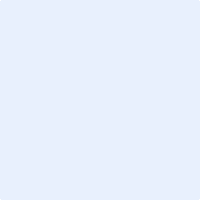 El/la/los suscripto/a/os se comprometen desde ya a respetar y cumplir fielmente las indicaciones que le/les formule la Secretaría al respecto.Sin otro particular, lo saluda/n atentamente.ACEPTAR 